Motšhelo le go thoma go šomaYe ke tlhahli e bonolo ya go laetša palo ya motšhelo yeo o swanetšego go e lefela le gore o ka e lefela neng.  Gape re tla go laetša gore o swanetše go dira eng le gore o swanetše go e dira bjang.Ke bokae?Go bonolo go lefela motšhelo ge o thoma go gola letseno la go feta palo yeo e laoletšwego ya ngwaga woo gomme o tlo o lefela bophelo bja gago ka moka bja mošomong. Motšhelo wo o šongwa ka sekala sa go tsepama, lebelela dikala go ditokumente tša moragorago mo tlase.Le nengMotšhelo o šoma ka mengwaga ya motšhelo. Ngwaga o thoma ka la 1 Matšhe gomme wa fela ka letšatši la mafelelo la Feberware. O swanetše go romela pušetšo ya Setlha sa Motšhelo. Lebelela Tšhupamabaka ya rena ya MotšheloGo direga eng ka letseno le lengwe?Ee, o ka lefela motšhelo go letseno le lengwe leo o ka bago o na le lona. Mohlala, motšhelo o tšhelelwa go:Letseno la ditiragalo tša kgweboLetseno la bolaodiLetseno la ditraseteLetseno la Dipeeletšo tša go tšhelelwaLetseno la khirišo/renteLetseno la diroyalthiDipoelo tše dingwe tša matlotloLe di anyuithi & phenšeneKe swanetše go dira eng?O ka ngwadiša ka mongmošomo wa gago ka SARS eFiling goba ngwadiša bakeng sa SARS eFiling gomme SARS e tla go ngwadiša ka othomethiki gomme ya go fa nomoro tšhupetšo. Lemoga gore o swanetše go ba le ID ya maleba ya Afrika Borwa.
Latela dikgato tše bonolo:  1. Tsena go www.sars.gov.za 
2. Kgetha ‘Register Now’
3. Latela ditaetšo
4. Kgopela Tsebišo ya Ngwadišo – e tla laetša nomoro tšhupetšo ya gago ya motšhelo

Gape o ka ngwadiša bakeng sa SARS eFiling go SARS MobiApp gomme o latele ditaetšo tša go swana. Go faela pušetšo o hloka ITR12 yeo e akanyeditšwego go maemo a gago a itšeng a motšhelo.MAELE A BOHLOKWA: Mokgwa o mo kaone wa go dira se onlaene ke go latela 80% ya MaAfrika Borwa ka moka gomme o faele ka eFiling. Go bonolo ge o šetše o na le nomoro tšhupetšo. Ge eba o dira merero ya gago ya motšhelo onlaene, tshedimošo ya gago e tlaleditšwe ruri ke mongmošomo wa gago. Ge eba ke la mathomo o faela onlaene, gona go reng o sa leke Help-You-eFile moo agente ya rena e tlo go thušago ka tshepetšo ka mogala.Na mongmošomo o dira eng?Ba tshwarelela/goga Motšhelo wa Bašomi go tšwa mogolong wa gago gomme ba e lefela go SARS kgwedi ka kgwedi. Tšhelete enngwe e ka gogwa mogolong wa gago pele ga ge Motšhelo wa Bašomi o šongwa ka ge tšhelete enngwe e ka ba e lefela sekhwama sa motlaodutše goba, thušo ya kalafo le dipremiamo tše dingwe tša inšorense. Lebelela tlhahli ya rena ya Motšhelo wa Letseno le Batho ka nošiNa ekaba go direga eng?Re thadile tšhate ya tshepetšo e bonolo go go laetša dikgato. 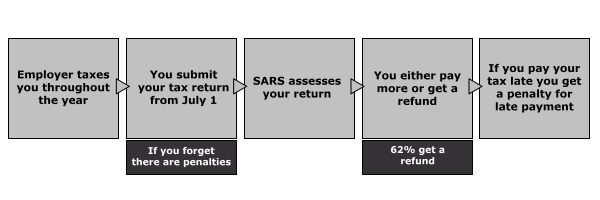 